PROGRAM DENNÍCH AKTIVIT-LEDEN 2018-Úterý 2.1.	                 Stavění sněhuláka, koulovačka9:00 – 12:00                 	 Středa 3.1.		Turnaj v šipkách9:00 – 12:00	 Čtvrtek 4.1.		Zdravé vaření- špenát s vejcem9:00 – 12:00	…Úterý 9.1.                                  Angličtina v kafemlénku9:00 – 12:00                 Středa 10.1. 	                  Filmový klub – vybírá Renata9:00 – 12:00	Čtvrtek 11.1.	                  Turnaj v kartách9:00 – 12:00	…Úterý 16.1.                                Výroba lektvarů - rýmovníkový sirup9:00 – 12:00		Středa 17.1.	                  Turnaj v sáňkování9:00 – 12:00	Čtvrtek 18.1.                             Výlet do ČB - návštěva nového Fokusu9:00 – 12:00	…Úterý 23.1.	                  Angličtina v kafemlénku9:00 – 12:00		Středa 24.1.	9:00 – 10:00                               Ranní jóga10:00 – 12:00                             Trénování paměti	Čtvrtek 25.1.	9:00 - 12:00                                Dobrý hrnec - guláš s kolínkama…Úterý 30.1.		Procházka po ČK - návštěva barokní lékárny9:00 – 12:00		Středa 31.1.	Kafemlének9:00 – 12:00						…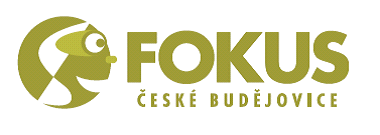 